Министерство образования, науки и молодёжной политики РТ Департамент по образованию и молодёжной политики Мэрии г. КызылаОткрытый урок по математике на тему:«Виды треугольников»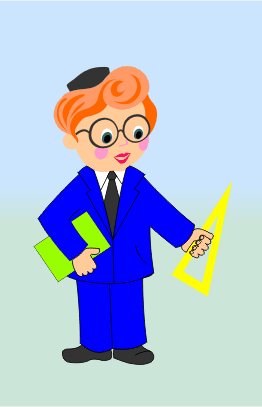                       Провела:Ханмаа Долаана Тас-ооловна,учитель нач. кл. МОУ СОШ №4  г.КызылаКызыл-2008гТема: Виды треугольников.Цели: 1.Познакомить детей с разными видами треугольников; совершенствовать вычислительные   навыки, умения решать задачи, тесты.2. Развивать внимание, память, логическое мышление и сообразительность; математическую речь, обогащать словарный запас.3. Воспитывать трудолюбие, дисциплинированность, аккуратность, доброжелательность.Ход урока.I.Организационный момент.II. Сообщение темы и целей урока.- Сегодня мы вместе с Точкой. Совершим путешествие и познакомимся с разными видами треугольников. Будем совершенствовать вычислительные навыки, умения решать задачи. (Слайд1)Помните, что в путешествия берут внимательных, дружных, аккуратных, исполнительных.Нам для путешествия необходим транспорт. Для этого вы должны показать свои знания в устном счёте.III.Устный счёт.1.Индивидуальная работа.Карточка №1. А) Реши задачу:Масса первого советского искусственного спутника Земли 83 кг, а масса второго спутника Земли 508 кг. На сколько килограммов масса второго спутника больше массы первого?I-83                                  на ? >II-508(Ответ: 508-83=425кг)Карточка №2. Б) Реши примеры: 956                       463                      342                    820-369                    +118                    +138                   -645 489                       581                      480                    175Карточка №3. В) Реши уравнения:х*3=48          96:х=62. Коллективная работа.1. Лабиринт «Помоги ежу».2. Решите задачу:Володя гостил у бабушки две недели и ещё 4 дня. Сколько всего дней гостил Володя у бабушки? (18)Витя проплыл 26м. Он проплыл на 4 м. меньше чем, Серёжа. Сколько всего метров проплыл Серёжа? (30)В саду 38 старых яблонь и 19 молодых. На сколько меньше молодых яблонь, чем старых?             (на 19 меньше)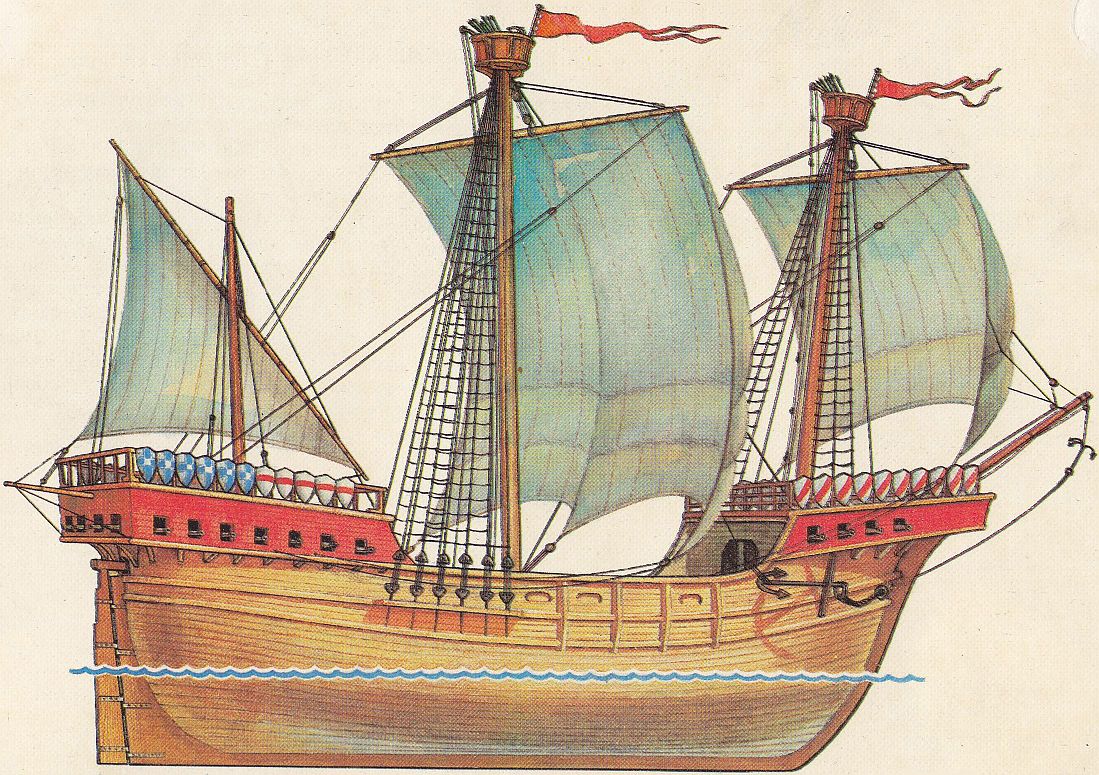 IV. Работа над новой темой.-Молодцы! Мы будем путешествовать на корабле по стране Геометрия. Давайте, вспомним что же вы знаете про геометрию. Про её жителей. -Что образуют два луча, исходя из одной точки?-Какие бывают углы?-Что образуют 2 точки и прямая линия?-Что ещё вы знаете?-Молодцы! А теперь мы отправимся в путь в один из городов страны «Геометрии». (Слайд 2)Этот город нам знаком.Мы бывали в нём когда-то.И вот на страже у воротСтоят родные три брата.-Почему мы назвали эти фигуры братьями?(Похожи друг на друга) Мы в городе «Треугольников».-Чем они отличаются от всех других фигур?(3 стороны, 3 угла, 3 вершины)Узнает очень просто Меня любой дошкольник Я тупо-прямо-остроУгольный треугольник.-По какому признаку получили «имена» братья? (по названию углов)-Ребята, всё в этом городе треугольной формы дома, деревья, даже окна и двери, цветы и трава. Пропуском в этот замечательный город будет треугольник, который вам предстоит сложить. У всех на столах есть палочки, сложите из них треугольник.1.Практическая работа.-Палочки, какой длины вы использовали?-А кто не смог построить треугольник ?-Почему? Палочки, какой длины ты использовал? (Слайд 3)Правило: Значит, из двух коротких и одной длиной палочки не сможем построить треугольник. В геометрии существует такое правило: какие бы две стороны мы не взяли из трёх, две всегда должны быть длиннее третьей.А) I ряд-Ребята I ряда, что вы скажете о своих треугольниках. Какие у них длины сторон?-Как вы думаете, какое у него «имя»? (равносторонний (Слайд 4))Б) II ряд-Ребята II ряда, что вы можете сказать о длине сторон вашего треугольника?-Как вы думаете, какое у него «имя»? (равнобедренный (Слайд 5))В) III ряд-Ребята III ряда, что вы можете сказать о длине сторон вашего треугольника? -Как вы думаете, какое у него «имя»? (разносторонний (Слайд 6))-Можно ли эти треугольники называть братьями?-По какому признаку?-Проверим наши выводы. Прочитайте параграф учебника на стр. 61.2. Закрепление.-Вот мы и в городе «Треугольников». Как здорово здесь! Работа с плакатом. (Слайд 7)-Найдите среди этих треугольников родных братьев для -Равностороннего треугольника-Равнобедренного треугольника -Разностороннего треугольника-Молодцы!3. А вот перед вами новая фигура и братья треугольники и точка предлагают вамОчень быстро и умелоТреугольников считать,Например, в фигуре этой,Сколько их! Рассмотри. (Слайд 8)-Как вы думаете, а какие они?-Молодцы!3. –Вот и нам, ребята, возвращаться пора. Но Точка и треугольник хотят знать, хорошо ли вы запомнили их имена. (показать треугольники разных видов, дети говорят вид)-Молодцы! Мы проделали длинный путь, отдохнём немножко.VI. Физическая минутка.              1, 2, 3-три стороны              1, 2, 3-три угла              1, 2, 3-три вершины              1, 2, 3-треугольники пришли. VII.  Работа над пройденной темой.А) А теперь Точка хочет посмотреть, как вы хорошо решаете математические задачи. У всех на столах есть листочки, прочитайте задачу. (Слайд 9)-О ком эта задача? (о школьниках)-Что известно в задаче?-На какой вопрос мы должны ответить?-Сразу сможет ответить?-Почему? (неизвестно в первый день сколько школьников посетило, во второй день сколько тоже неизвестно)-Как запишем кратко?-Какие главные слова есть: I, II, III.-Решение и ответ – вместе.Б) №1 самостоятельно по вариантамI вариант:  6*16:8:4=                    90:5*4:2=                    15*4:5*4=II вариант: 6*16:(8:4)=                 90:5*(4:2)=                 15*4:(5*4)=В) тест «Числа от 1 до 1000»VIII. Итог урока.-Что нового вы узнали?-Какие бывают треугольники?-Что повторяли? (выставление оценок)Домашнее задание: №3,2 стр. 61            